Título:INCIDENCIA DE LAS ORGANIZACIONES DE PERSONAS CON MOVILIDAD REDUCIDA EN LA IMPLEMENTACIÓN DEL PROGRAMA “ANDENES PARA QUE ANDEMOS” DE LA POLÍTICA DE ESPACIO PÚBLICO PARA TODOS EN LA CIUDAD DE BARRANQUILLA.Actividad:Eje 8. Discapacidad.Tipo:Mesas de ponencias.Autores:Zambrano Vanegas Rafael Alberto (Corporación Universitaria Rafael Núñez) - rafael.zambrano@curnvirtual.edu.co.
Mejía Turizo Jorge (Corporación Universitaria Rafael Núñez) - jorge.mejia@curnvirtual.edu.co.
Domínguez Machado Janice (Corporación Universitaria Rafael Núñez) - janice.dominguez@curnvirtual.edu.co.Corporación Universitaria Rafael Núñez. Carrera 54, N° 66-54. Barranquilla, Colombia. Teléfono: 57 5 3198826marvelbula@curnvirtual.edu.co, rafael.zambrano@curnvirtual.edu.coPalabras Clave:Espacio Público, Participación, DiscapacidadResumenLa investigación evidencia el nivel de incidencia de las organizaciones de personas con movilidad reducida en la implementación del programa “Andenes para que Andemos” de la Política de Espacio Público para Todos en la ciudad de Barranquilla, que busca establecer la relación entre el Estado y la Ciudadanía en materia de uso, aprovechamiento y disfrute del espacio público, que permiten la movilidad de peatones, en especial la movilidad de personas en condición de discapacidad, en un contexto de cultura ciudadana, de convivencia, seguridad y respeto a los derechos humanos. La investigación analiza el proceso de implementación del programa “Andenes para que Andemos” desde el modelo de análisis de Redes de Políticas Públicas, que se adapta a los niveles micro, meso y macro de la interacción y participación de actores sociales institucionales y comunitarios relacionados con la protección y defensa del espacio público y del desarrollo de los procesos de inclusión social de la población en condición de discapacidad y con movilidad reducida, que pretende dar inicio en la ciudad a un proceso de construcción y habilitación de andenes accesibles, donde todos los ciudadanos puedan transitar sin exponer su integridad física, de manera confortable y segura, en especial para las personas con movilidad reducida, estimada en 15.702 personas en condición de discapacidad en la ciudad, proceso en el cual es necesario indagar sobre la respuesta de este programa distrital a las necesidades, demandas, reclamaciones y propuestas formuladas por las organizaciones ciudadanas y grupos sociales de personas en condición de discapacidad en la ciudad de Barranquilla. IntroducciónLa investigación tiene como finalidad evidenciar el nivel de incidencia de las organizaciones con personas con movilidad reducida en la implementación del programa “Andenes para que Andemos” de la Política de Espacio Público para Todos en la ciudad de Barranquilla, que busca establecer la relación entre el Estado y la Ciudadanía en materia de uso, aprovechamiento y disfrute del espacio público y de los andenes de la ciudad, que permiten la movilidad de peatones, en especial la movilidad de personas en condición de discapacidad, en un contexto de cultura ciudadana, de convivencia, seguridad y respeto a los derechos humanos.La investigación aportará a la generación de nuevo conocimiento sobre el desarrollo de los procesos de inclusión social de la población en condición de discapacidad y con movilidad reducida en el uso de los andenes, senderos peatonales, plazoletas, parques y zonas verdes, a partir del análisis de la política de Espacio Público para Todos de Barranquilla, que desde el Plan de Desarrollo Distrital 2016-2019 “Barranquilla Capital de Vida” establece que: La política de espacio público busca el mejoramiento del indicador cuantitativo y la cualificación del espacio público, con base en tres directrices: a) Espacio público en Parques, el cual busca establecer una red de conexiones (corredores verdes) entre los espacios públicos existentes y la generación de nuevos espacios, como oportunidad de inversión relacionada con las distintas sedes de los juegos Centroamericanos y del Caribe 2018; b) Espacio público en convergencia con el Río, donde se potenciarán los valores urbanos ya existentes atendiendo especialmente el proceso de transformación sobre el frente del Rio Magdalena y la consolidación del proceso de renovación y/o recuperación del Centro Histórico, y c) Espacio público de Arroyos, con lo cual se propone la consolidación del espacio público como mecanismo de oportunidad para el fortalecimiento de aspectos ambientales, de mitigación del riesgo y de soporte ecológico.(Alcaldía de Barranquilla. 2016, pp. 27)La investigación analizará el proceso de implementación del programa “Andenes para que Andemos” derivado de la Política de Espacio Público para Todos de Barranquilla, desde el modelo de análisis de Redes de Políticas Públicas, que se adapta a los niveles micro, meso y macro de la interacción y participación de actores sociales institucionales y comunitarios relacionados con la protección y defensa del espacio público y del desarrollo de los procesos de inclusión social de la población en condición de discapacidad y con movilidad reducida, en el uso, goce y disfrute de los diferentes espacios públicos. El programa “Andenes para que Andemos” pretende dar inicio en la ciudad a un proceso de construcción y habilitación de andenes accesibles, donde todos los ciudadanos puedan transitar sin exponer su integridad física, de manera confortable y segura. “Construiremos un sistema de movilidad peatonal con pendientes adecuadas y superficies uniformes, donde las personas que se desplacen por este, disfruten y renueven el sentimiento de caminar por los corredores peatonales de su ciudad”. (Alcaldía de Barranquilla. 2016, 28).En la ciudad de Barranquilla, no se han llevado a cabo investigaciones sobre los procesos de inclusión social de la población con movilidad reducida en los espacios públicos ni sobre la implementación de las políticas públicas de Espacio Público en la ciudad. Se han desarrollado investigaciones sobre la identidad urbana, la memoria colectiva en Barranquilla, el uso de espacio público verde en la ciudad, la distribución, el diseño y desarrollo urbanístico de Barranquilla; sin embargo, desde Trabajo Social se han abordado investigaciones sobre el uso de diferentes espacios públicos por parte de los ciudadanos y su participación en los procesos de renovación urbana en ciudades como Bogotá, Cali y Medellín.Desde el Grupo de Investigación Andrés Bello de la Corporación Universitaria Rafael Núñez, el investigador Jorge Mejía Turizo publicó en la Revista Erg@omnes de 2017 un artículo titulado: “Responsabilidad del Estado derivada de la falta o falla en la protección del espacio público” en el que se reflexiona sobre los presupuestos de imputación que permiten la configuración de un nexo de causalidad entre la omisión estatal y un daño derivado de la falta o falla en la protección del espacio público; problemática que es evidente en la mayoría de ciudades y municipios del país donde la ausencia del Estado en materia de protección del espacio público conlleva a una omisión y negligencia institucional. En este sentido, la investigación se inspira en los resultados de este estudio y en el estado del arte, donde se hace necesario indagar sobre el desarrollo de acciones afirmativas del Estado que permitan la inclusión social de grupos poblacionales en condición de discapacidad o de habilidades diversas en el uso de los espacios públicos en Barranquilla.Planteamiento del Problema El debate de la inclusión social de grupos poblacionales en condición de vulnerabilidad se promovió desde las diferentes agencias internacionales del Sistema de Naciones Unidas y desde la construcción de agendas públicas en las que los diferentes movimientos y organizaciones sociales manifestaron la importancia de la incorporación de elementos técnicos y políticos en el diseño de políticas públicas sociales en América Latina.En el caso de Colombia, la incorporación del concepto de Inclusión Social se inició a comienzos de la primera década del siglo XXI, en el desarrollo de políticas públicas del orden local y regional, que se diseñaron a partir de la influencia de enfoques como el diferencial y el de equidad e igualdad de Género, principalmente para la gestión de políticas de infancia y adolescencia, mujer, LGBTI, discapacidad, seguridad alimentaria, entre otras.Ciudades como Bogotá, Medellín, Cali, Bucaramanga y Barranquilla iniciaron procesos de diseño de políticas públicas sociales desde estos enfoques, incorporando el concepto de inclusión social a sus Planes de Desarrollo, en especial en las estrategias y acciones encaminadas a la construcción y adaptación de espacios públicos en estas ciudades, que se encontraban en la mayoría de los casos ocupados por ventas ambulantes y estacionarias, obstaculizadas por barreras físicas (muros, escalones, desniveles) que impedían la movilidad de peatones, principalmente la movilidad de adultos mayores y personas en condición de discapacidad.En Bogotá, se incluyeron estrategias de inclusión social de la población con movilidad reducida en la agenda del Plan de Desarrollo Distrital “Por la Bogotá que Queremos” (1998 – 2000) por la iniciativa de organizaciones sociales de personas en condición de discapacidad que promovieron la campaña nacional: “Por una Colombia Sin Barreras”, se formularon estrategias de recuperación de espacios públicos ocupados por vendedores ambulantes y estacionarios en zonas céntricas de la ciudad y se iniciaron obras de adecuación de andenes, plazoletas y parques para el acceso de personas con movilidad reducida y en condición de discapacidad, obras que continuaron en los gobiernos posteriores.En Medellín, Cali, Bucaramanga, Manizales, Pereira, Pasto, Ibagué, Neiva, Montería, entre otras ciudades capitales y municipios del país se iniciaron obras de adecuación de espacios públicos desde el concepto de inclusión social. En el caso de la ciudad de Barranquilla, las obras de adaptación de espacios públicos se iniciaron desde el Plan de Desarrollo de Barranquilla “Oportunidades para Todos” (2008-2011) con el inicio de procesos de recuperación y renovación urbana en la localidad Norte Centro Histórico, donde se ubica el centro administrativo, político y cultural de la ciudad. La recuperación del “Paseo Bolívar”, de parques en esta y en las cuatro localidades restantes se inició bajo la lógica de reconstrucción de parques y espacios públicos que se habían deteriorado por la omisión y la negligencia de anteriores administraciones distritales que no habían priorizado la ejecución de obras de espacio público. Estas obras se incluyeron en los procesos de ejecución de los planes de desarrollo distrital de las siguientes administraciones: “Barranquilla florece para todos” (2012-2015) y Barranquilla Capital de Vida (2016-2019).Sin embargo, en la ciudad de Barranquilla, la presencia histórica de barreras físicas en los andenes, separadores, sardineles, plazoletas y zonas verdes (principalmente de muros, bolardos y barreras de contención) que se construyeron a la par del mismo crecimiento urbano de la ciudad por parte de los mismos ciudadanos propietarios para mitigar los efectos de los arroyos en sus viviendas y locales comerciales, arroyos generados en periodos de lluvia y que, por la ausencia de un sistema de desagüe de aguas lluvias, llevó a las dos últimas administraciones de la ciudad a desarrollar obras de canalización subterránea de sistemas de desagüe de arroyos y por ende, de construcción de nuevos andenes y espacios públicos para evitar que en periodos de lluvia se convirtiesen en verdaderos ríos por las calles de Barranquilla, afectando la movilidad y la seguridad de peatones y conductores.El Plan de Desarrollo “Barranquilla Capital de Vida 2016-2019”, estableció el desarrollo del Programa “Andenes para que Andemos” que busca dar inicio en la ciudad a un proceso de construcción y habilitación de andenes accesibles para todos los ciudadanos, en especial para las personas con movilidad reducida (que se estima, según el Censo Poblacional del DANE, existen unos 15.702 personas en condición de discapacidad en la ciudad), proceso en el cual es necesario indagar sobre la respuesta de este programa distrital a las necesidades, demandas, reclamaciones y propuestas formuladas por las organizaciones ciudadanas y grupos sociales de personas en condición de discapacidad en las cinco localidades de la ciudad de Barranquilla.En este sentido, se formula la siguiente pregunta de investigación:¿Cuál es el nivel de incidencia de las organizaciones de personas con movilidad reducida en la implementación del programa “Andenes para que Andemos” de la Política de Espacio Público para Todos en la ciudad de Barranquilla?Objetivo GeneralAnalizar el nivel de incidencia de las organizaciones de personas con movilidad reducida en la implementación del Programa “Andenes para que Andemos” de la Política de Espacio Público para Todos en la ciudad de Barranquilla, en el periodo 2016 – 2019.Objetivos EspecíficosEvidenciar el nivel de participación social de las personas con movilidad reducida en el Programa “Andenes para que Andemos” de la Política de Espacio Público para Todos en la ciudad de Barranquilla.Revisar las percepciones de personas con movilidad reducida, ciudadanía en general y funcionarios gubernamentales sobre la implementación del Programa distrital “Andenes para que Andemos” de la Política de Espacio Público para Todos en la ciudad de Barranquilla.Determinar el nivel de incidencia de las respuestas institucionales del Distrito de Barranquilla a las propuestas de movilidad y uso del espacio público formuladas por organizaciones y personas con movilidad reducida de la ciudad de BarranquillaAnalizar el proceso de implementación del programa “Andenes para que Andemos” desde los niveles micro, meso y macro del modelo de análisis de Redes de Políticas Públicas.Diseñar estrategias de mejoras para el Programa “Andenes para que Andemos” a partir de la evaluación de los resultados encontrados.Referentes TeóricosLa revisión que se realizó de la literatura incluyó estudios en el mismo sentido del que se propone en esta investigación efectuada en países como Argentina, México, Alemania, Chile y Colombia. Si bien es cierto existen algunos estudios sobre desarrollo urbano y espacio público, no se encontraron investigaciones sobre los procesos de inclusión social para el uso y disfrute de los espacios públicos. De alguna manera los estudios que se referencian a continuación, aportan significativamente al análisis del contexto del espacio público en ciudades latinoamericanas y colombianas. En Colombia, el libro “Espacio Público: una aproximación conceptual” de Armando Joaquín Arteaga Rosero (2019), plantea los escenarios interesantes que pueden dar lugar a diversas formas de interpretación del fenómeno de la exclusión social en el contexto urbano, que desde un ámbito espacial aporta elementos de análisis relevantes. Este trabajo muestra la exclusión social como un factor que se encuentra presente en las dinámicas territoriales. A su vez, bajo una delimitación propuesta para el análisis se revisan tres elementos importantes: las manifestaciones de la exclusión social en Bogotá, los condicionamientos en la participación como el acceso al espacio público y la gestión del territorio y por último, la revisión de algunas condiciones para la oferta de equipamientos y servicios públicos.En el artículo de Pablo Páramo y otros autores, titulado “La habitabilidad del espacio público en las ciudades de América Latina” (2018), se analiza los resultados de un estudio descriptivo correlacional que investiga la evaluación de las condiciones que caracterizan la habitabilidad del espacio público en 11 ciudades de siete países de América Latina: México, Colombia, Venezuela, Perú, Brasil, Chile y Argentina. En la investigación participaron un total de 1823 personas de ambos sexos y diferentes grupos de edad, que evaluaron la importancia y la satisfacción de disimiles características y condiciones del espacio público a través de un cuestionario ad hoc de 48 reactivos.Desde el Derecho, Jorge Mejía Turizo y Rina Ropain Salas publicaron en la Revista Erg@omnes de la Corporación Universitaria Rafael Núñez el artículo “Responsabilidad del Estado derivada de la falta o falla en la protección del espacio público” (2017) referido a una reflexión sobre los presupuestos de imputación que permiten la configuración de un nexo de causalidad entre la omisión estatal y un daño derivado de la falta o falla en la protección del espacio público, a partir de un diseño metodológico con un tipo de investigación jurídico – descriptivo, y un método deductivo, abordado desde un enfoque cualitativo y un paradigma histórico /hermenéutico.El artículo de Susana Lozano y Eliana Villegas, titulado: “Mirada a un espacio público desde el Trabajo Social: La plazoleta Jairo Varela de Cali” (2016), presenta los hallazgos de la investigación sobre significados y usos de un espacio público en el contexto de la cotidianidad de los habitantes de Cali: la plazoleta Jairo Varela durante el periodo 2013- 2014. El uso del espacio público como lugar donde se recrean vivencias, experiencias, prácticas, además de encuentros con lo otro y los otros, posibilita la construcción de significados, símbolos e identidades que promueven la convivencia civilista y la solidaridad entre ciudadanos. Frente al contexto de la investigación sobre Espacio Público en la ciudad de Barranquilla, se encontró el estudio de Liz Paola Romero (2016), sobre: “Reflexión sobre el Espacio Público Verde desde la perspectiva del Pensamiento Ambiental Latinoamericano, Caso Barranquilla”, que realiza una reflexión del Espacio Público Verde (EPV), desde la perspectiva del Pensamiento Ambiental en donde se formula un ejercicio de tipo interpretativo y participativo con el método cualitativo hermenéutico, el cual comprende el Espacio Público Verde como: Un instrumento de trasformación del territorio (sistema tecnobiológico) para que el ser humano reconstruya sus formas de morar sosteniblemente, una estrategia representativa de la Organización Ambiental del territorio y una emergencia del pensamiento ambiental, armónico y simbólico en el territorio, convirtiéndose en elementos constitutivos del ecosistema y la cultura para reinterpretar y reconectar con la naturaleza (trama de vida).A nivel internacional, el Centro de Desarrollo Internacional e Investigación Ambiental de la Universidad Justus Liebig Giessen de Alemania, desarrolló la investigación: “Espacio público en Latinoamérica: de la fragmentación espacial y la segregación social hacia la cohesión territorial Nuevos retos a viejos problemas” (2015) que establece algunos conceptos y planteamientos sobre espacio público a partir de los ejemplos de Bogotá, Quito, Montevideo y México D.F, resaltando algunos aspectos de las políticas y las prácticas urbanas desarrolladas y los elementos sobresalientes de su innovación, para discutir posteriormente en qué medida estas visiones y prácticas son realmente factibles como solución a los viejos y nuevos problemas que enfrentan las ciudades latinoamericanas.Referente ContextualEn lo referente al contexto social en el cual se desarrolla la investigación, se enmarca a la zona urbana del Distrito Especial, Industrial y Portuario de Barranquilla, capital del Departamento de Atlántico, Colombia, ciudad que agrupa en su área metropolitana a los municipios vecinos de Soledad, Malambo, Galapa y Puerto Colombia y que en su área de distrito especial se distribuye en cinco localidades (Norte Centro Histórico, Riomar, Metropolitana, Suroriental y Suroccidental), siendo la cuarta ciudad más poblada de Colombia y un importante centro de servicios y de actividad industrial, comercial, portuaria, turística y académica, que la cataloga como la capital de la región Caribe de Colombia, denominada  “La Puerta de Oro de Colombia”.De acuerdo con el Censo Nacional de Población y Vivienda 2018, realizado por el Departamento Nacional de Estadísticas – DANE, la ciudad de Barranquilla presenta una población de 1.120.103 con respecto a las personas que fueron efectivamente censadas por esa entidad. Así las cosas, teniendo como base la población oficial de Barranquilla, se puede calcular que en capital del Atlántico existe aproximadamente un 2,23% de personas que presentan algún tipo de discapacidad, en la cual se tiene estimada una cifra alrededor de 25.000 personas que presentan algún tipo de discapacidad, reportado por la Secretaría de Salud del Distrito de Barranquilla a corte de octubre de 2019. Según el Censo Nacional de Población, para el departamento del Atlántico se ubican unas 22.958 personas en condición de discapacidad, de las cuales en la ciudad de Barranquilla se estiman unas 15.712 personas que presentan diversos tipos de discapacidad, entre los que se destacan por alteraciones que afectan su movilidad y desplazamiento, las relacionadas con el movimiento del cuerpo, manos, brazos y piernas: 3023 personas, los ojos:1658 personas y la voz: 1577(DANE. 2018). Fuente: DANE. (2010).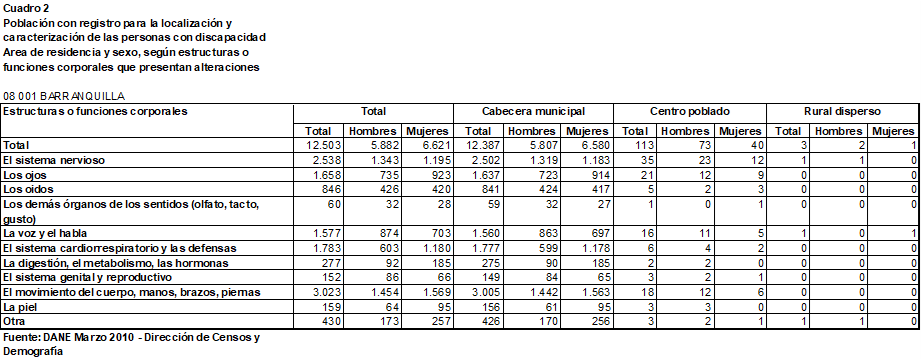 Sin embargo, según el Ministerio de Salud, en Barranquilla hay más de 41.262 personas en condición de discapacidad y en datos del Distrito de Barranquilla se tienen más de 24.000 personas identificadas en tal condición, donde se reflejan diferencias en las cifras oficiales con respecto a la población en condición de discapacidad; además, en las últimas décadas se implementaron acciones de políticas públicas de discapacidad del nivel nacional y departamental en el Distrito de Barranquilla, solo hasta 2015 se aprobó la Política Pública de Discapacidad con Enfoque de Derechos e Inclusión Social para el Distrito Especial, Industrial y Portuario de Barranquilla, a partir de los debates, esfuerzos y propuestas presentadas por organizaciones sociales de la ciudad de Barranquilla para diseñar y desarrollar una política pública de discapacidad para el Distrito.La Política Pública de Discapacidad de Barranquilla plantea en su artículo 6, como lineamientos respecto a la ciudad imaginada desde los presupuestos del Diseño Universal: el promover en las personas con discapacidad, sus familias, sus cuidadores y la sociedad, la participación, organización e incidencia, así como el uso de la movilización tanto social como política para la inclusión social y la materialización y visibilización del aporte de las personas con discapacidad a la transformación social (Alcaldía de Barranquilla. 2015.4), resaltando la importancia de la participación de las personas, sus familias y organizaciones sociales en contextos de planeación del desarrollo de la ciudad. De igual manera, el documento de la Política Pública de Discapacidad de Barranquilla establece en su artículo 5, en el lineamiento respecto al fortalecimiento de la familia y la comunidad como soporte del desarrollo humano: el fomentar la creación de entornos accesibles en todas las dimensiones de la accesibilidad y apoyos necesarios para el desarrollo de la vida familiar y comunitaria de las personas con discapacidad, en situación de equidad.En este lineamiento, es necesario destacar que la política pública plantea para su implementación el desarrollo de líneas estrategias en su Plan Estratégico Cuatrienal y en los Planes Distritales de Desarrollo, las acciones orientadas a la promoción de la movilidad y locomoción de las personas en condición de discapacidad, en el uso de los espacios públicos de la ciudad de Barranquilla.En este sentido, la ciudad de Barranquilla cuenta desde el Plan de Desarrollo “Barranquilla Capital de Vida 2016 – 2019” con tres programas institucionales referidos a la construcción, protección, recuperación, mantenimiento y renovación de espacios públicos: a) “Programa de Espacio Público para Todos” el cual está conformado por varios proyectos: Adopción, puesta en marcha del Plan Maestro de Espacio Público, Construcción de nuevo Espacio Público, Recuperación de Espacio Público Efectivo, Mantenimiento de Espacio Público. b) “Andenes para que Andemos”, que consiste en la construcción de andenes “inclusivos” y accesibles, en donde la ciudadanía pueda transitar sin obstáculos ni barreras arquitectónicas, sin arriesgar la integridad física, de manera segura y agradable. Así mismo plantea la construcción de un sistema de movilidad peatonal con andenes con pendientes adecuadas, superficies seguras y uniformes, donde las personas que transiten por esos espacios públicos revivan el sentimiento de caminar por los senderos peatonales de la ciudad. Lo integra el programa de Recuperación de Andenes y Bulevares, orientado a recuperar andenes para dar continuidad peatonal y articularlos a los demás componentes del sistema de movilidad y espacio público.c). “Todos al Parque”, que se orienta a la ampliación de la oferta institucional de espacios recreativos y de esparcimiento a las comunidades de la ciudad para el aprovechamiento de su tiempo libre, y desarrolla el proyecto de Recuperación y mejoramiento de plazas, parques y zonas verdes.d). “El Centro es Tuyo” que busca consolidar el proceso de renovación urbana del centro de la ciudad de Barranquilla en materia de espacio público, para el desarrollo de la actividad comercial y facilitar la accesibilidad y movilidad de peatones en el centro histórico de la ciudad y desarrolla proyectos de: Reubicación y formalización de vendedores informales, Peatonalización de vías, Construcción del Gran Mercado, Subterranización de redes de servicios públicos.En el contexto del uso del espacio público de personas en condición de discapacidad o con movilidad reducida en la ciudad de Barranquilla, la investigación se orientará hacia el proceso de implementación del programa “Andenes para que Andemos”, en función de la adaptación, construcción y mantenimiento de andenes inclusivos y accesibles para la población en general, en especial en la construcción de superficies seguras y uniformes que facilite el acceso y la movilidad de peatones en condición de discapacidad, ya que gran parte de la ciudad no cuenta con andenes apropiados para la movilidad de peatones y algunos espacios públicos representados en parques, plazoletas, zonas verdes, corredores peatonales, han sido adaptados en los últimos años con rampas de acceso y andenes uniformes sin obstáculos, para el acceso de la población en general, que beneficia a la población con movilidad reducida.Sin embargo parte de la ciudad no cuenta con la totalidad de espacios públicos adaptados al acceso y libre circulación de peatones en condición de movilidad reducida, ya que el Estado no cumplió con su función social y legal de construir y regular las infraestructuras de andenes necesarias para el tránsito de peatones y le delegó esta función a los particulares, siendo los propietarios de los predios los encargados de construir sus propios andenes al frente de sus edificaciones y predios, llegando a una situación de desorden urbanístico y de irregularidad en los andenes, con la presencia de todo tipo de obstáculos que impiden la movilidad de peatones, en especial los de movilidad reducida (andenes con muros, bolardos, escalones) sumada a la irregular distribución de redes de energía eléctrica sostenida en postes y árboles en los andenes (los últimos muy necesarios por su aporte al ambiente y a la generación de sombra ante las condiciones climáticas propias de la región Caribe) pero que no se ubican en zonas organizadas, reguladas por la normatividad recientemente aprobada e implementada en Colombia.Según el informe de gestión de la Secretaría de Control Urbano y Espacio Público de Barranquilla, se ha avanzado en la reconstrucción y modernización de parques, plazoletas y zonas verdes en la ciudad, para el acceso de la población a través de andenes y superficies planas, uniformes y accesibles, tales como el Malecón del Rio Magdalena en sus cuatro fases, con 250.000 metros cuadrados entre el barrio Siape y La Loma y la modernización de 142 parques en las cinco localidades de la ciudad.MetodologíaLa metodología a desarrollar es mixta, con un tipo de estudio analítico, que se fundamentará en el modelo de análisis de redes de políticas públicas (Network Policy), al reconocer en tres niveles de análisis de redes de gestión (micro, meso y macro). En su nivel micro a partir de las relaciones a nivel interpersonal de los líderes y actores sociales de las organizaciones de personas con movilidad reducida y en condición de discapacidad. En el nivel meso se tendrá en cuenta la interacción y la participación de grupos y organizaciones de personas con movilidad reducida presentes en la ciudad de Barranquilla, así como del equipo profesional del Programa Andenes para que Andemos de la Secretaría Distrital de Control Urbano y Espacio Público, desde una mirada interorganizacional y en el nivel macro la relación Estado – Ciudadanía desde una postura más global de la gestión de la política pública.Las técnicas y los instrumentos que se utilizarán son: Encuestas (a funcionarios de la Secretaría de Control Urbano y Espacio Público de Barranquilla y a integrantes de organizaciones sociales de personas con movilidad reducida), Grupos Focales y Observación Participante. Se abordarán las organizaciones sociales participantes en el Comité Distrital de Discapacidad y en mesas locales de participación ciudadana, se seleccionará una organización social por cada localidad de Barranquilla (Localidades: Norte - Centro Histórico, Riomar, Sur Occidente, Sur Oriente y Metropolitana).Las categorías de análisis planteadas son: Participación Social, Implementación del programa Andenes para que Andemos, Respuestas Institucionales, Red de Política Pública y Estrategias propuestas.Resultados ParcialesA la fecha se ha iniciado el proceso investigativo con la aplicación de las técnicas e instrumentos, proceso que fue interrumpido por la implementación de las medidas de aislamiento social derivados de la pandemia del Covid 19 en la ciudad de Barranquilla desde marzo de 2020, sin embargo se han llevado a cabo conversatorios virtuales con representantes del Comité Distrital de Discapacidad de Barranquilla y de la Administración Distrital en el desarrollo de grupos focales virtuales; en el conversatorio “Espacio Público e Inclusión Social de personas con movilidad reducida en Barranquilla”, realizado el pasado 14 de mayo de 2021, se abordaron temas referidos a la participación de las organizaciones sociales en los escenarios locales y distritales de definición de políticas públicas y a las respuestas de la administración distrital.Frente a las categorías de análisis de Participación Social y Respuestas Institucionales, se planteó la pregunta: ¿Cuál ha sido el nivel de incidencia de las organizaciones de personas con movilidad reducida en la implementación de los programas de la Política de Espacio Público para Todos en la ciudad de Barranquilla?, las participantes manifestaron que en los últimos cuatro años se ha evidenciado el reconocimiento y la acogida de parte de las instituciones de la administración distrital a las propuestas del Comité Distrital de Discapacidad en materia de uso y adecuación de los espacios públicos, propuestas que han sido presentadas por las organizaciones, ONG, juntas de acción comunal y asociaciones de personas en condición de discapacidad y movilidad reducida, para la adaptación y mejoramiento de infraestructuras como rampas de acceso, construcción de andenes e inclusión de la población en programas sociales implementados en la ciudad.Las propuestas de mejoramiento de parques, zonas verdes y de acceso de la población con movilidad reducida se han presentado desde instituciones privadas como la Fundación Centro Educativo de Habilitación y Rehabilitación Integral San Camilo, quienes han liderado procesos de participación y de gestión con la administración distrital en materia de construcción de políticas de discapacidad y de implementación de programas sociales.En cuanto a las acciones que ha desarrollado la Administración Distrital en materia de adaptación para la accesibilidad y el uso de andenes y espacios públicos en la ciudad de Barranquilla, se observan avances en materia de construcción de espacios públicos en zonas de reciente construcción y urbanización, en especial de andenes uniformes y accesibles, plazoletas, parques y zonas de recreación, con juegos infantiles para niños y niñas en condición de discapacidad; sin embargo, manifestaron las participantes que las acciones de adaptación, reconstrucción y mejoramiento en andenes de sectores céntricos de la ciudad no se han llevado a cabo, ante dificultades evidenciadas por ocupación de vendedores ambulantes y estacionarios, presencia de bolardos, muros, escalones y demás obstáculos que impiden la movilidad de los peatones, en especial de las personas con movilidad reducida en la ciudad.Desde la administración distrital se han presentado diferentes iniciativas para implementar los programas mencionados, Andenes para que Andemos, está en proceso de gestión, en sectores priorizados por la alcaldía distrital en materia de renovación urbana del centro histórico, principalmente en el sector de “Paseo Bolívar”, los barrios Abajo, San Roque, Las Nieves y la conservación de sectores declarados patrimonio arquitectónico y cultural de la ciudad como los son los barrios El Prado, Bellavista y Alto Prado, los cuales han recibido la atención de parte del gobierno colombiano para su mantenimiento y conservación, proceso que incluye el mejoramiento de plazoletas, parques y andenes.En el desarrollo de la investigación se contactarán a otros actores sociales institucionales y comunitarios de la ciudad de Barranquilla, para desarrollar las categorías de análisis establecidas, siendo este un proceso previsto para el segundo semestre de 2021.Los resultados finales de la investigación aportarán al desarrollo de la Línea de Investigación del Grupo Andrés Bello: Políticas Públicas y Políticas Sociales, en el análisis de los procesos de inclusión social en la implementación del Programa “Andenes para que Andemos” de la Política de Espacio Público de la ciudad de Barranquilla, desde el modelo de Redes de Políticas Públicas (Network Policy), planteado por Roderick Rhodes y David Marsh y desarrollado ampliamente en Colombia por autores como Gabriel Jaime Vélez Cuartas.BibliografíaAlcaldía de Barranquilla. (2019). Transformado a Barranquilla: El caso del programa de todos al parque del Distrito de Barranquilla 2012-2018. Casos de éxito de la gestión pública. Enero de 2019.Alcaldía de Barranquilla. (2014). Decreto 0212 de 2014 - Plan de Ordenamiento Territorial del Distrito Especial, Industrial y Portuario de Barranquilla 2012 -2032.Burbano, A; Páramo, P. (2016). Los usos y la apropiación del espacio público para el fortalecimiento de la democracia. En: Revista de Arquitectura No. 16. Universidad Católica de Colombia. Bogotá.Departamento Administrativo Nacional de Estadística. (2018). Censo Nacional de Población y Vivienda. https://www.dane.gov.co/index.php/estadisticas-por-tema/demografia-y-poblacionDuhau, E; Giglia, Á. (2004). Conflictos por el espacio y orden urbano. Estudios Demográficos y Urbanos, núm. 56, mayo-agosto, pp. 257-288. El Colegio de México, A.C. Distrito Federal, MéxicoFlores, P; Crawford, L. (2006). Identidades sin espacios de memoria. El caso del área metropolitana de Barranquilla. En: Investigación & Desarrollo, vol. 14, núm. 2, diciembre, pp. 352-371. Universidad del Norte. Barranquilla.Lozano, S; Narváez K; Villegas E. (2016). Mirada a un espacio público desde el Trabajo Social: La plazoleta Jairo Varela de Cali. En: Revista Prospectiva No. 22. Octubre, pp. 173-199. Universidad del Valle. Cali.Mejía, J; Ropain R. (2017). Responsabilidad del Estado derivada de la falta o falla en la protección del espacio público. En: Revista Ergaomnes Vol. 9 No. 1. Diciembre, pp. 116 -127. Corporación Universitaria Rafael Núñez. Barranquilla.Páramo, P., Burbano, A., Jiménez-Domínguez, B., Barrios, V., Pasquali, C., Vivas, F., Moros, O, Álzate, M., Jaramillo Fayad, J. C.& Moyano, E. (2018). La habitabilidad del espacio público en las ciudades de América Latina. Avances en Psicología Latinoamericana.36(2),345-362.doi:http://dx.doi.org/10.12804/revistas.urosario.edu.co/apl/a.4874Peralta, B., Villescas, L. (2020). Significados sociales e institucionales de uso del espacio público. En: Revista Kepes No. 22. Universidad de Caldas. Manizales.Vergara, A., Gierhake, K., Jardón, C., Hernández, J., Vidal, A., Carranza, E. (2015). Espacio Público en Latinoamérica: de la fragmentación espacial y la segregación social hacia la cohesión territorial. Nuevos retos a viejos problema. Zentrum für internationale Entwicklungs- und Umweltforschung der Justus-Liebig-Universität Gießen. Giessen – Alemania.Zubiria, B. (2012). Ciudadanos invisibilizados: discapacidad y política pública en Barranquilla (Colombia). Reflexión sociológica sobre los movimientos sociales a partir de un estudio de caso. En: Revista Colombiana de Sociología Vol 2. No. 35. Universidad Nacional de Colombia. Bogotá.